     Leishmaniose Visceral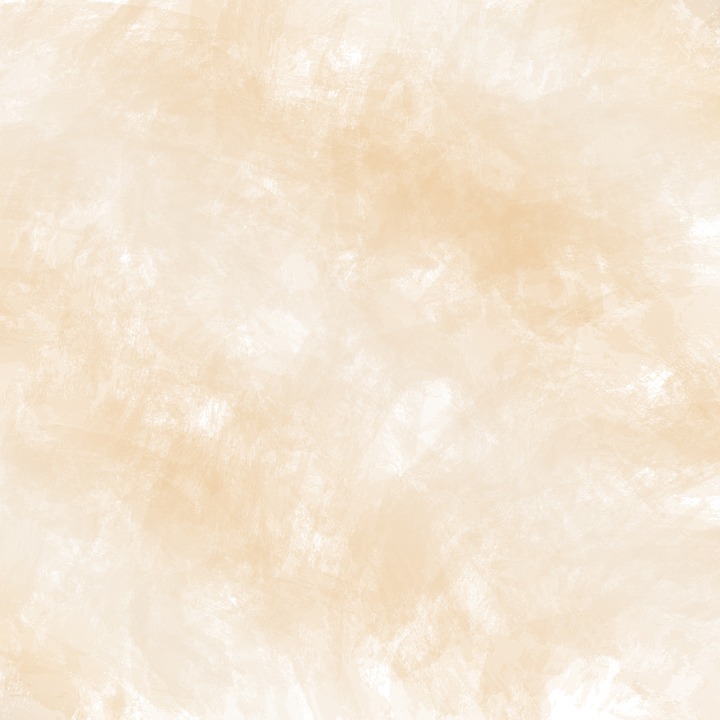    Doença grave que pode afetar os                                    Cães e as Pessoas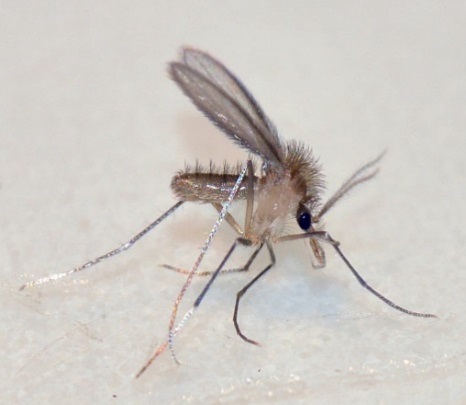 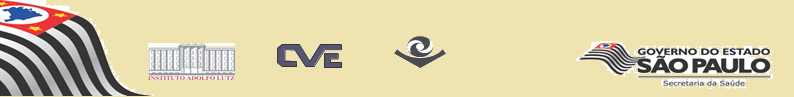 